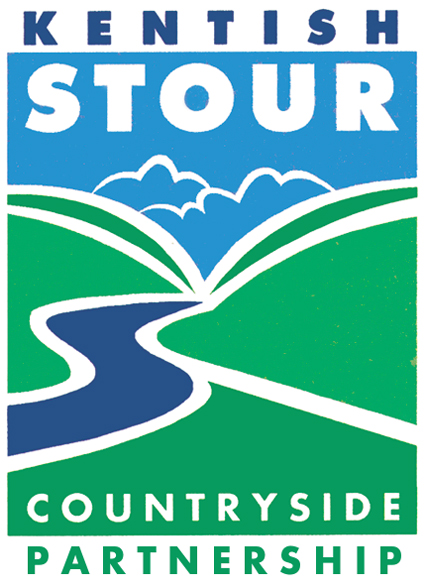 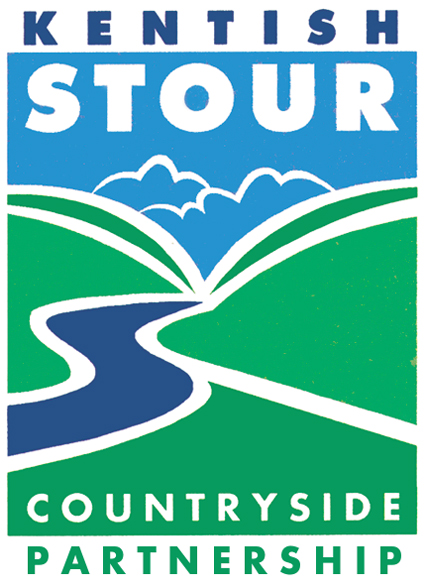 PRESS RELEASE The GB Spring CleanThe Kentish Stour Countryside Partnership (KSCP) based at KCC Ashford Highways depot led a team of volunteers from within the Growth, Environment and Transport (GET) department of KCC on a Great British Spring Clean on Monday 6th March.The clean-up involved 15 volunteers and took place along 3 miles of roadside, pathways and verges through the Henwood Industrial Estate. Over 60 black sacks of refuse were collected along with wheel rims, oil drums, disused signs and other unmentionables…. KCC GET volunteers contributed 45 hours to the Keep Britain Clean campaign. The impact on the estate was immediate and it is hoped that the presence of so many people picking up litter will encourage local businesses to keep their forecourts clear into the future.A second Big Clean event took place along the Great Stour River in Ashford by the International Passenger Station. Organised by the KSCP, volunteers from the community, Environment Agency and Local Borough Councillors took to the footpaths and waterways. The river was cleansed of an astonishing six bikes and numerous trolleys and wheels.  Countryside Officer Debbie Reynolds says “Litter is an unnecessary and dangerous blemish within the Borough. Together we need to drive the message that we care about our environment and littering is unacceptable. KCC volunteers demonstrated that through active participation we can make a difference and we all have a responsibility to keep our County clean”. Henwood  Release date*IMMEDIATE*	